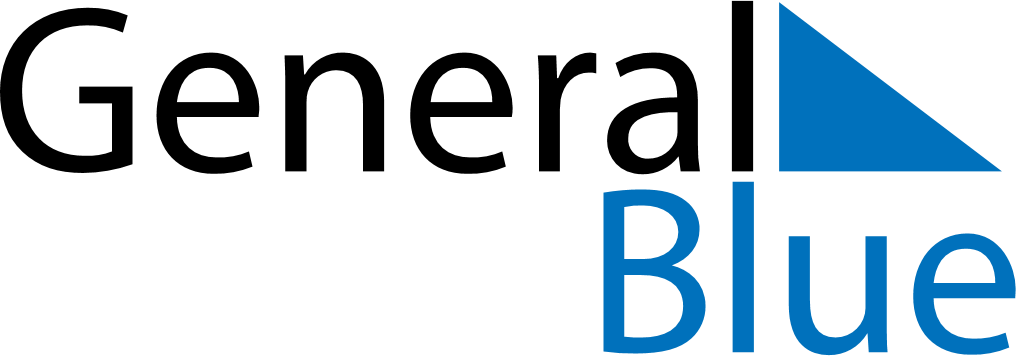 May 2024May 2024May 2024May 2024May 2024May 2024Blomstermala, Kalmar, SwedenBlomstermala, Kalmar, SwedenBlomstermala, Kalmar, SwedenBlomstermala, Kalmar, SwedenBlomstermala, Kalmar, SwedenBlomstermala, Kalmar, SwedenSunday Monday Tuesday Wednesday Thursday Friday Saturday 1 2 3 4 Sunrise: 5:06 AM Sunset: 8:37 PM Daylight: 15 hours and 31 minutes. Sunrise: 5:03 AM Sunset: 8:39 PM Daylight: 15 hours and 35 minutes. Sunrise: 5:01 AM Sunset: 8:41 PM Daylight: 15 hours and 40 minutes. Sunrise: 4:59 AM Sunset: 8:43 PM Daylight: 15 hours and 44 minutes. 5 6 7 8 9 10 11 Sunrise: 4:56 AM Sunset: 8:45 PM Daylight: 15 hours and 48 minutes. Sunrise: 4:54 AM Sunset: 8:47 PM Daylight: 15 hours and 53 minutes. Sunrise: 4:52 AM Sunset: 8:49 PM Daylight: 15 hours and 57 minutes. Sunrise: 4:50 AM Sunset: 8:52 PM Daylight: 16 hours and 1 minute. Sunrise: 4:48 AM Sunset: 8:54 PM Daylight: 16 hours and 5 minutes. Sunrise: 4:46 AM Sunset: 8:56 PM Daylight: 16 hours and 10 minutes. Sunrise: 4:43 AM Sunset: 8:58 PM Daylight: 16 hours and 14 minutes. 12 13 14 15 16 17 18 Sunrise: 4:41 AM Sunset: 9:00 PM Daylight: 16 hours and 18 minutes. Sunrise: 4:39 AM Sunset: 9:02 PM Daylight: 16 hours and 22 minutes. Sunrise: 4:37 AM Sunset: 9:04 PM Daylight: 16 hours and 26 minutes. Sunrise: 4:35 AM Sunset: 9:06 PM Daylight: 16 hours and 30 minutes. Sunrise: 4:33 AM Sunset: 9:08 PM Daylight: 16 hours and 34 minutes. Sunrise: 4:32 AM Sunset: 9:10 PM Daylight: 16 hours and 37 minutes. Sunrise: 4:30 AM Sunset: 9:11 PM Daylight: 16 hours and 41 minutes. 19 20 21 22 23 24 25 Sunrise: 4:28 AM Sunset: 9:13 PM Daylight: 16 hours and 45 minutes. Sunrise: 4:26 AM Sunset: 9:15 PM Daylight: 16 hours and 49 minutes. Sunrise: 4:24 AM Sunset: 9:17 PM Daylight: 16 hours and 52 minutes. Sunrise: 4:23 AM Sunset: 9:19 PM Daylight: 16 hours and 56 minutes. Sunrise: 4:21 AM Sunset: 9:21 PM Daylight: 16 hours and 59 minutes. Sunrise: 4:20 AM Sunset: 9:22 PM Daylight: 17 hours and 2 minutes. Sunrise: 4:18 AM Sunset: 9:24 PM Daylight: 17 hours and 6 minutes. 26 27 28 29 30 31 Sunrise: 4:17 AM Sunset: 9:26 PM Daylight: 17 hours and 9 minutes. Sunrise: 4:15 AM Sunset: 9:28 PM Daylight: 17 hours and 12 minutes. Sunrise: 4:14 AM Sunset: 9:29 PM Daylight: 17 hours and 15 minutes. Sunrise: 4:12 AM Sunset: 9:31 PM Daylight: 17 hours and 18 minutes. Sunrise: 4:11 AM Sunset: 9:32 PM Daylight: 17 hours and 21 minutes. Sunrise: 4:10 AM Sunset: 9:34 PM Daylight: 17 hours and 23 minutes. 